Игра «Бизнес»Правила игры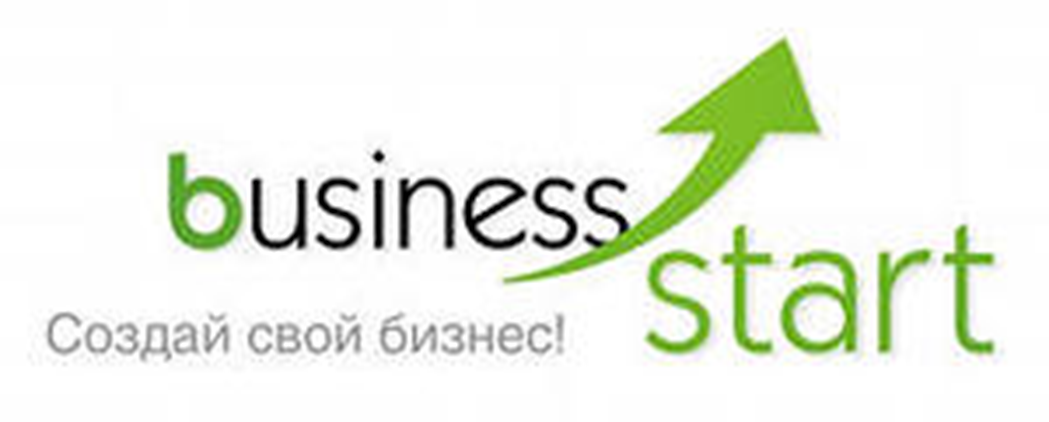 3 станцияНа данной станции команды:  могут покупать рекламу              (карточки рекламы)могут покупать интернет – сайты           (карточки интернет – сайтов)могут покупать персонал                (карточки персонала)могут поиграть в лотерею2 станцияНа данной станции команды:могут продавать продукциюмогут получать прибыль                         за проданную продукциюмогут платить налоги с доходамогут узнать                                         своё финансовое положение делВы – начинающие бизнесмены! Попробуйте создать успешный бизнес!   В нём будут взлёты и падения, приятные и неприятные сюрпризы, но на то это и бизнес! Успехов в создании своего дела!Содержимое игры:листы или папки для командигровая валютакарточки видов продукциикарточки кредитов и вкладовкарточки рекламы, интернет сайтов карточки персоналаНачало:Игра рассчитана примерно на 3 команды от 3 до 5 человек.Время игры: около 1,5 часа.Цель игры: Создать успешный бизнес, заработать наибольшее количество денег и не обанкротиться.На игру даётся 15 месяцев.                        1 месяц = 5 минутИгровая валюта – гимназики.Начальный капитал каждой команды – 5000 гимназиков.Игра состоит из станций.В игре 3 основных станций.1 станцияНа данной станции команды: могут покупать продукцию                   (карточки видов продукции)могут брать кредиты                            (карточки кредитов)могут делать вклады                            (карточки вкладов)